Thank You Parents Social Media ToolkitSocial Media Message: #NAHM is the perfect time to give a shoutout to Indigenous parents who are raising their children with love and culture every day. For parents of new babies, sign up to receive supportive text messages from the Family Spirit team by texting “SIGN UP” to 413-477-5526.@Anthctoday @Aaipdocs @CDCgov @HealthyNativeYouth @HonoringNations @IndianCountryToday @_IllumiNatives @IndianHealthBoard_Minneapolis @IndianHealthService@Indianz @JohnsHopkinsSPH @NationalIndianHealthBoard @Npaihb @Nihb1 @NationalNativeNews @NativeAmericans @NativeAmericanLifelines @Nimhgov @NNNnativenews @ProjectMosaicllc @SeattleIndianHealthBoard @UrbanIndigenousCollective @UrbanIndianHealth @UrbanIndianHealthInstitute @WeAreHealers @whetstoneradio#NativesDoingTheirPart #NativeAmericanHealth #IndigenousHealth #NativeAmerican #AmericanIndian #AlaskanNative #HealthyTribes #IndigenousPeople #NativeHealth #TribalHealth #NativeAmericanHeritageMonth #NativeAmericanCulture #NativeParents #NativeFamilies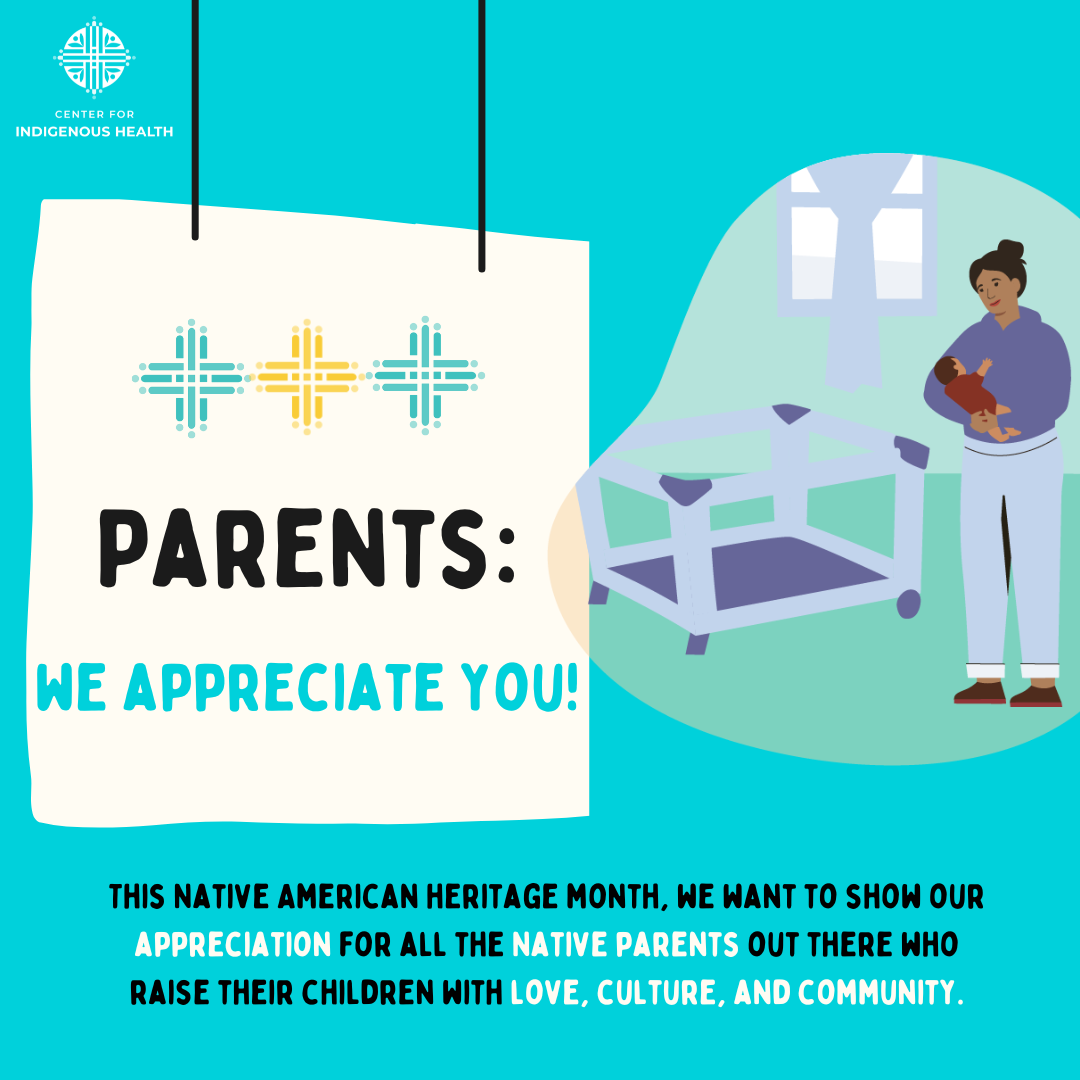 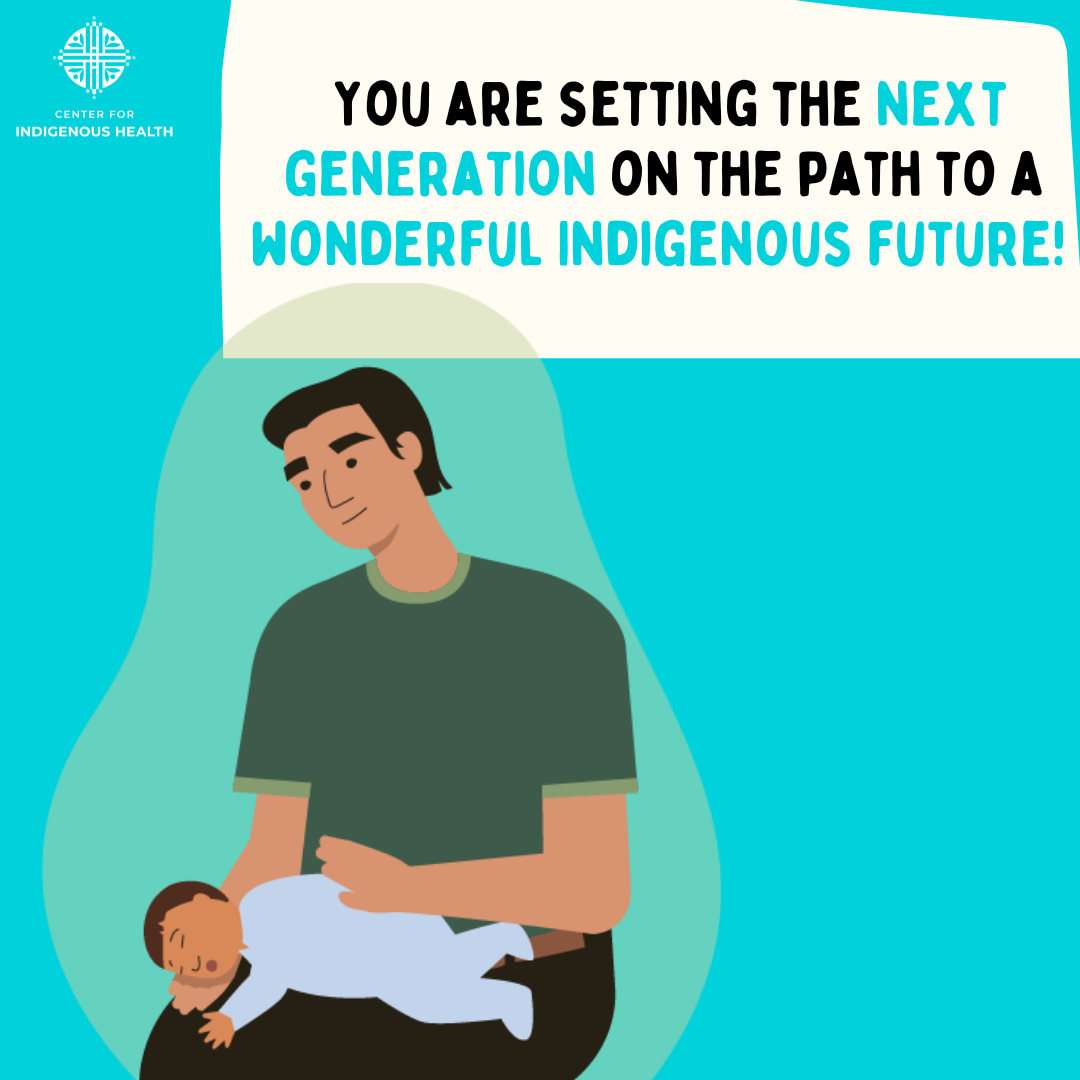 